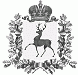 АДМИНИСТРАЦИЯ ШАРАНГСКОГО МУНИЦИПАЛЬНОГО РАЙОНАНИЖЕГОРОДСКОЙ ОБЛАСТИПОСТАНОВЛЕНИЕот 20.08.2021	N 359О внесении изменений в состав комиссии при администрации Шарангского муниципального района по соблюдению требований к служебному поведению муниципальных служащих и урегулированию конфликта интересов, утвержденный постановлением администрации Шарангского муниципального района Нижегородской области от 16.03.2016г. № 136В связи с кадровыми изменениями, администрация Шарангского муниципального района п о с т а н о в л я е т:1. Внести изменения в постановление администрации Шарангского муниципального района от 16.03.2016г. № 136 «О комиссии при администрации Шарангского муниципального района по соблюдению требований к служебному поведению муниципальных служащих и урегулированию конфликта интересов» (далее – Постановление):1.1. В составе Комиссии при администрации Шарангского муниципального района по соблюдению требований к служебному поведению муниципальных служащих и урегулированию конфликта интересов, утвержденном Постановлением:- вывести Кузьминых Екатерину Геннадьевну, Шутову Тамару Павловну;-ввести Иванову Ольгу Валентиновну – ведущего специалиста организационно-правового отдела администрации Шарангского муниципального района, Мельчакову Евгению Николаевну – начальника отдела ГБУ НО «Уполномоченного МФЦ» Шарангского муниципального района (по согласованию); - назначить Иванову О.В. секретарем Комиссии.2.Контроль за исполнением настоящего постановления возложить на заместителя главы администрации, заведующую отделом экономики и имущественных отношений Т.В. Новоселову.Глава местного самоуправления	Д.О. ОжигановЕ.Г. Кузьминых2-17-07Зав. орг.- прав. отделом